СОСТАВ ПРОЕКТАI. Текстовые материалыII. Графические материалыОГЛАВЛЕНИЕВВЕДЕНИЕГенеральный план сельского поселения «Деревня Лавровск» Козельского района Калужской области разработан ООО «Областное Кадастровое Агентство» (Орел), в соответствии с Муниципальным контрактом №10 от 10.02.2020 г. Проект Генерального плана СП «Деревня Лавровск» (далее Генеральный план) выполнен в соответствии с требованиями Градостроительного, Земельного, Лесного, Водного кодексов Российской Федерации, Федерального Закона «Об общих принципах организации местного самоуправления в Российской Федерации», Федерального Закона от 25.06.2002 №73-ФЗ «Об объектах культурного наследия (памятниках истории и культуры) народов Российской Федерации», Региональных нормативов «Градостроительство. Планировка и застройка населенных пунктов Калужской области», утвержденных постановлением Правительства Калужской области от 07.08.2009 г №318, иными законами и нормативными правовыми актами Российской Федерации и Калужской области. Содержание и состав работы определяется положениями Градостроительного кодекса Российской Федерации, а также техническим заданием Контракта.Генеральный план сельского поселения «Деревня Лавровск» является стратегическим документом, с горизонтом планирования на долгосрочную перспективу до 2040 г. (расчетный срок), в том числе на первую очередь – 2030 г.Проектные решения Генерального плана на расчетный срок являются основанием для разработки документации по планировке территорий сельского поселения, а также территориальных и отраслевых схем размещения отдельных видов строительства, развития транспортной, инженерной и социальной инфраструктур, мероприятий по охране окружающей среды.При подготовке проекта Генерального плана использовались отчётные и аналитические материалы территориального органа Федеральной службы государственной статистики по Калужской области, данные, предоставленные администрацией сельского поселения, данные собственных исследований, прочие источники.Разработка Генерального плана сельского поселения «Деревня Лавровск» опиралась на положения «Схемы территориального планирования Козельского муниципального района Калужской области». В соответствии с требованиями Градостроительного кодекса Российской Федерации содержание Генерального плана состоит из материалов по обоснованию и положений о территориальном планировании, в составе текстовых и графических материалов.Проект выполнен с использованием лицензионных программных продуктов MS Office, MapInfo.СВЕДЕНИЯ ОБ УТВЕРЖДЕННЫХ ДОКУМЕНТАХ СТРАТЕГИЧЕСКОГО ПЛАНИРОВАНИЯ, УКАЗАННЫХ В ЧАСТИ 5.2 СТАТЬИ 9 НАСТОЯЩЕГО КОДЕКСА, О НАЦИОНАЛЬНЫХ ПРОЕКТАХ, ОБ ИНВЕСТИЦИОННЫХ ПРОГРАММАХ СУБЪЕКТОВ ЕСТЕСТВЕННЫХ МОНОПОЛИЙ, ОРГАНИЗАЦИЙ КОММУНАЛЬНОГО КОМПЛЕКСА, О РЕШЕНИЯХ ОРГАНОВ МЕСТНОГО САМОУПРАВЛЕНИЯ, ИНЫХ ГЛАВНЫХ РАСПОРЯДИТЕЛЕЙ СРЕДСТВ СООТВЕТСТВУЮЩИХ БЮДЖЕТОВ, ПРЕДУСМАТРИВАЮЩИХ СОЗДАНИЕ ОБЪЕКТОВ МЕСТНОГО ЗНАЧЕНИЯГосударственная программа – это система мероприятий (взаимоувязанных по задачам, срокам осуществления и ресурсам) и инструментов государственной политики, обеспечивающих в рамках реализации ключевых государственных функций достижение приоритетов и целей государственной политики в сфере социально-экономического развития и безопасности.Таблица 1.1Перечень государственных и ведомственных целевых программ Калужской области Перечень госпрограмм Российской Федерации предусмотренных к финансированию из государственного бюджета2. Обоснование выбранного варианта размещения объектов местного значения поселения2.1. Анализ использования территорий поселения2.1.1. Положение сельского поселения «Деревня Лавровск» в системе расселения муниципального района «Козельский район» Калужской областиСельское поселение «Деревня Лавровск» располагается на западе Козельского района Калужской области и граничит: На севере с СП «Село Покровск»;На северо-востоке с СП «Село Попелево» и СП «Село Нижние Прыски»;На востоке с ГП «Город Козельск»;На юге с СП «Деревня Дешовки»;На западе с Сухиничским районом.Территория – 9,45 тыс. га или 6,2% от площади Козельского района.Население сельского поселения составляет 426 чел. на 2020 г. или 1,05% от общей численности Козельского района.В состав сельского поселения «Деревня Лавровск» входят 19 населенных пунктов: дер. Лавровск, дер. Бобровка, дер. Ваниловка, дер. Гришинск, дер. Дементеевка, дер. Дубровка, дер. Егорье, с. Заречье, дер. Звягино, с. Ивановское, дер. Новоселки, дер. Новоселье, дер. Парфеново, дер. Рядики, ж/д станция Рядинки, дер. Савинск, дер. Староселье, дер. Усово, с. Фроловское.Центром сельского поселения является дер. Лавровск (86 чел.), где проживает около 20 % всего населения муниципального образования.Расстояние от центра поселения до районного центра (г. Козельск) – 7 км, до регионального центра (г. Калуга) – 80 км.2.1.2 Природно-климатические условияКлимат сельского поселения умеренно континентальный. Характеризуется теплым летом, умеренно холодной с устойчивым снежным покровом зимой и хорошо выраженными, но менее длительными переходными периодами – весной и осенью. В конце лета – начале осени, нередко во второй половине зимы и весной, преобладает западный тип атмосферной циркуляции, сопровождающийся активной циклонической деятельностью, значительными осадками, положительными аномалиями температуры воздуха зимой и отрицательными летом. С октября по май в результате воздействия сибирского максимума западная циркуляция нередко сменяется восточной, что сопровождается малооблачной погодой, большими отрицательными аномалиями температуры воздуха зимой и положительными летом.Температура воздуха в среднем за год положительная +4,0…+4,6°С. В годовом ходе с ноября по март отмечается отрицательная средняя месячная температура, с апреля по октябрь - положительная. Самый холодный месяц года - январь, со средней температурой воздуха -8,9°C. Самый теплый месяц года – июль, со средней температурой воздуха +18,3°С. Весной и осенью характерны заморозки. Продолжительность безморозного периода колеблется в пределах от 99 до 183 суток, в среднем - 149 суток. В зависимости от характера зим, их снежности и температурного режима изменяется глубина промерзания почвы, которая колеблется в отдельные зимы от 25 до , в среднем составляя . Многолетняя средняя продолжительность промерзания почвы составляет 150-180 дней.Для поселения характерно избыточное количество влаги. На рассматриваемой территории в среднем выпадает чуть более 650 мм осадков в год. Пространственное и временное их распределение отличается значительной неравномерностью. Большая часть  приходится на теплый период года и  – на холодный; суточный максимум – . В годовом ходе месячных сумм осадков максимум наблюдается в июле (в среднем  осадков), минимум - в марте ( осадков). Обычно две трети осадков выпадает в теплый период года (апрель - октябрь) в виде дождя, одна треть - зимой в виде снега.Число дней с относительной влажностью воздуха 80% и более за год составляет 125-133. Две трети осадков выпадает в теплый период года (апрель - октябрь) в виде дождя, одна треть - зимой в виде снега. Снег начинает выпадать в конце октября - начале ноября, устойчивый снежный покров формируется в конце ноября - начале декабря. Мощность снежного покрова достигает в среднем 20-30 см. Период с устойчивым снежным покровом колеблется от 130 до 145 дней. Средняя годовая скорость ветра на территории составляет 3,6 м/с. Самые ветреные месяца со средней скоростью ветра более 4,0 м/с – это период с ноября по март включительно. Наименьшие скорости ветра отмечаются в августе.  Максимальные скорости ветра в зимний период фиксируются при ветрах северо-западных и юго-восточных направлений (4,9-5 м/сек), в летний период – при ветрах северо-западного и западного направления (3,3-3,8 м/сек).2.1.3. Демографические ресурсыОбщая численность постоянного населения СП «Деревня Лавровск» составляет 426человека.Гендерная структура поселения характеризуется пониженной долей мужского населения. Доля мужчин в общей численности населения СП «Деревня Лавровск» составляет 49,0%, доля женского населения – 51,0% (по данным за 2013 год). Заметна тенденция к существенному снижению мужкого населения и увеличению женского, при том, что идет естественная убыль населения. Данных на 2020 год нет. С 2002 года наблюдается снижение численности населения. За данный период оно уменьшилось на 72 человека, или на 9,4%. Однако, в период с 2009 численность населения незначительно увеличилась (примерно на 5%). В периоды 2010-2020 численность населения незначительно то увеличивалась, то уменьшалась, -59 человек.  Таблица 2.1 Численность населения сельского поселенияСоставлено по данным администрации сельского поселенияКак видно из таблицы 4.2 только один населенный пункт сельского поселения имеет численность населения более 100 человек – с. Фроловское (137 чел., или около 32% населения СП «Деревня Лавровск»), два поселения  численность которых составляет о 50 до 100 чел. -  дер. Гришинск (60 чел., или около 14% населения СП «Деревня Лавровск»), дер. Лавровск (80 чел., или 20,1% населения СП «Деревня Лавровск» ).Дер. Лавровк – центр сельского поселения дер. Лавровск проживает 86 человек (около 20,1% всего населения), за период с 2010-2020 год численность увеличилась. Большинство населенных пунктов сельского поселения «Деревня Лавровск» имеют численность населения менее 10 человек (9 населенных пунктов). Четыре населенных пункта не имеют населения (с. Ивановское, дер. Дубровка, д. Заречье и д. Рядики).Таблица 2.2 Группировка населенных пунктов СП «Деревня Лавровск»2.1.4. Экономическая базаСельское поселение характеризуется слабой экономической базой. В настоящее время на территории поселения не действует ни одно предприятие.Дальнейший сценарий развития производства на территории сельского поселения относится к вопросам деятельности хозяйствующих субъектов и не нуждается в регулировании Генеральным планом сельского поселения, за исключением обособления функциональных производственных зон с учетом законодательства по территориальному планированию и выявленных ограничений. На 2020 год не предоставлено данных. Торговля Торговля в СП «Деревня Лавровск» представлена следующими магазинами:Таблица 2.3 Предприятия торговли на территории СП «Деревня Лавровск»2.1.5 Социальная инфраструктураТаблица 2.4 Объекты социальной инфраструктуры2.1.6. Транспортные сетиВнешние транспортно-экономические связи сельского поселения осуществляются автомобильным и железнодорожный транспортом.Автомобильный транспортПо территории сельского поселения «Деревня Лавровск» проходят:участок автомобильной дороги общего пользования регионального значения Козельск – Сухиничи - М3 «Украина» (протяженность в границах сельского поселения около 13 км); участок автомобильной дороги общего пользования регионального значения Козельск – Покровск (протяженность в границах сельского поселения около 8 км); участок автомобильной дороги общего пользования регионального значения Козельск – Попелево (протяженность в границах сельского поселения 4,3 км); автомобильная дорога общего пользования регионального значения «Козельск – Сухиничи - М3 «Украина» - Лавровск (протяженность 2,0 км);автомобильная дорога общего пользования регионального значения «Козельск – Сухиничи - М3 «Украина» - Гришинск (протяженность 1,6 км);Улично-дорожная сеть населенных пунктов представляет собой систему продольных и поперечных улиц, обеспечивающих транспортную связь между жилыми и иными зонами, и обеспечивающих выполнение основной работы пассажирского транспорта, выход на внешние автомобильные дороги. В развитии транспортной сети приоритет отдан реконструкции и модернизации существующей сети.На территории сельского поселения автозаправочные станции отсутствуют. На 2020 год также отсутствуют. Железнодорожный транспортПо территории сельского поселения «Деревня Лавровск» проходит участок железной дороги Сухиничи-Козельск длиной около 8,5 км (в границах поселения). Станция Рядинки является промежуточной. На 2020 год данные не обновлялись. Водоснабжение и водоотведениеЦентрализованная система водоснабжения на территории поселения присутствует в дер. Усово, с. Фроловское, дер. Лавровск, дер. Парфеново, дер. Гришинск.  В остальных населенных пунктах для хозяйственно-питьевого водоснабжения используют колонки и шахтные колодцы.Согласно СанПиН 2.1.4.1074-01. определяются гигиенические требования и нормативы качества питьевой воды:- Питьевая вода должна быть безопасна в эпидемическом и радиационном отношении, безвредна по химическому составу и иметь благоприятные органолептические свойства.- Качество питьевой воды должно соответствовать гигиеническим нормативам перед ее поступлением в распределительную сеть, а также в точках водоразбора наружной и внутренней водопроводной сети.-  Безопасность питьевой воды в эпидемическом отношении определяется ее соответствием нормативам по микробиологическим и паразитологическим показателям.Во всех населенных пунктах в настоящее время отсутствуют централизованные системы водоотведения, канализации и объекты дождевой канализации закрытого типа. ЭлектроснабжениеПо территории поселения проходит линия электропередач напряжением ВЛ-110 кВ.Электроснабжение поселения осуществляется путем подачи электроэнергии через линии электропередач ВЛ-10 кВ, ВЛ-0,4 кВ. Потребители поселения получают электроэнергию от ПС 110/35/10 кВ «Козельск» и ТП 10/04 кВ.Газоснабжение и теплоснабжениеПо территории поселения проходит отвод от магистрального газопровода «Дашава-Киев-Брянск-Москва».Населенные пункты сельского поселения негазифицированы.Во всех населенных пунктах население использует для газоснабжения индивидуальные газовые баллоны.СвязьУслуги телефонной связи общего пользования в сельском поселении «Деревня Лавровск» предоставляются Калужским филиалом ОАО «Ростелеком». Обеспечение услугами проводной телефонной связи осуществляется посредством оборудования автоматической телефонной станции и цифрового выносного концентратора. Данные по АТС, монтированной емкости и количеству абонентов не предоставлены. Услуги мобильной связи на территории поселения предоставляют операторы «МТС», «Билайн», «Мегафон». Калуга, РФ — ПАО «МТС» (NYSE: MBT, MOEX: MTSS), ведущая российская компания по предоставлению цифровых, медийных и телекоммуникационных сервисов, сообщает о расширении покрытия в Калужской области. Мобильная связь и высокоскоростной мобильный интернет 4G МТС впервые появились в более чем 30-ти селах и деревнях региона 17 июня 2020. На очередеди новые районы и поселения Козельского района. В СП «Деревня Лавровск» связь плохого качества, но данный регион стоит в первой очереди, по внедрению сотовой связи Козельского района. Почтовые отделение Управления федеральной почтовой связи Калужской области — филиала ФГУП «Почта России» расположены в дер. Гришинск и дер. Лавровск.Услуги эфирного телевизионного вещания и радиовещания на территории поселения предоставляют филиал ФГУП РТРС «Калужский областной радиотелевизионный передающий центр» и коммерческие компании-вещатели.Осуществляется вещание телевизионных программ "Первый канал" (7 ТВК),  "ТК Россия" (27 ТВК), "Культура" (47 ТВК), "Ника-ТВ"(24 ТВК), "ТВЦ" (35 ТВК). Телевизионное вещание ведется от ретрансляторов радиотелевизионных передающих станций, расположенных в г. Сухиничи.Услуги эфирного УКВ ЧМ на территории поселения предоставляют филиал ФГУП РТРС «Калужской областной радиотелевизионной передающий центр» и коммерческие компании вещатели.Кроме того, на территории возможен прием программ спутникового телевизионного и радиовещания.С 2013 года в рамках реализации федерального проекта планируется обеспечить на территории поселения цифровое эфирное телевизионное и радиовещание с сопутствующим увеличением количества транслируемых каналов и улучшением их качественных характеристик. В 2020 году наблюдаются перебои сигнала, общий слабый уровень сигнала сотовой связи.2.1.7 Объекты культурного наследияТаблица 2.5 Объекты культурного наследия, расположенные на территории СП «Деревня Лавровск»Градостроительная деятельность основывается на принципах соблюдения требований по сохранению объектов культурного наследия.Мероприятия по сохранению объектов культурного наследияОтношения в области сохранения, использования, популяризации и государственной охраны объектов культурного наследия (памятников истории и культуры) народов Российской Федерации регулирует Федеральный закон от 25.06.2002 № 73-ФЗ «Об объектах культурного наследия (памятниках истории  и культуры) народов Российской Федерации» (далее – Федеральный закон).Согласно пункта 2 статьи 35 Федерального закона проектирование и проведение землеустроительных, земляных, строительных, мелиоративных, хозяйственных и иных работ на территории памятника или ансамбля запрещаются, за исключением работ по сохранению данного памятника или ансамбля и (или) их территорий, а также хозяйственной деятельности, не нарушающей целостности памятника или ансамбля и не  создающей угрозы их повреждения, разрушения или уничтожения.В соответствии с пунктом 1 статьи 36 Федерального закона проектирование и проведение землеустроительных, земляных, строительных, мелиоративных, хозяйственных и иных работ осуществляются при отсутствии на данной территории объектов культурного наследия, включенных в единый государственный реестр объектов культурного наследия (памятников истории и культуры) народов Российской Федерации, выявленных объектов культурного наследия либо при обеспечении заказчиком работ указанных в пункте 3 статьи 36 Федерального закона требований к сохранности расположенных на данной территории объектов культурного наследия.На основании пункта 2 статьи 36 и пункта 1 статьи 37 Федерального закона от 25.06.2002 №73-ФЗ  «Об объектах культурного наследия (памятниках истории и культуры) народов Российской Федерации» (далее – Федеральный Закон) проектирование и проведение землеустроительных, земляных, строительных, мелиоративных, хозяйственных и иных работ осуществляются при отсутствии на данной территории объектов культурного наследия, включенных в реестр, выявленных объектах культурного наследия либо при обеспечении заказчиком работ указанных в пункте 3 настоящей статьи требований к сохранности расположенных на данной территории объектов культурного наследия. В случае обнаружения на территории, подлежащей хозяйственному освоению, объектов, обладающих признаками объекта культурного наследия в соответствии со статьей 3 Федерального закона, земляные, строительные и иные работы должны быть исполнителем работ немедленно приостановлены. Исполнитель работ обязан проинформировать государственный орган Калужской области по охране объектов культурного наследия об обнаруженном объекте. В проекты проведения землеустроительных, земляных, строительных, мелиоративных, хозяйственных и иных работ должны быть внесены разделы об обеспечении сохранности обнаруженных объектов до включения данных объектов в единый государственный реестр объектов культурного наследия (памятников истории и культуры) народов Российской Федерации в порядке, установленным Федеральным законом, а действие положений землеустроительной, градостроительной и проектной документации, градостроительных регламентов на данной территории приостанавливается до внесения соответствующих изменений.На основании пункта 3 статьи 36 в случае расположения на территории, подлежащей хозяйственному освоению, объектов культурного наследия, включенных в реестр, и выявленных объектов культурного наследия землеустроительные, земляные, строительные, мелиоративные, хозяйственные и иные работы на территориях, непосредственно связанных с земельными участками в границах территорий указанных объектов, проводятся при наличии в проектах проведения таких работ разделов об обеспечении сохранности данных объектов культурного наследия или выявленных объектов культурного наследия, получивших положительные заключения экспертизы проектной документации.2.1.8 Особо охраняемые природные территорииОсобо охраняемые природные территории (ООПТ) – участки земли, водной поверхности и воздушного пространства над ними, где располагаются природные комплексы и объекты, которые имеют особое природоохранное, научное, культурное, эстетическое, рекреационное и оздоровительное значение, которые изъяты решением государственной власти полностью или частично из хозяйственного пользования и для которых установлен режим особой охраны. К ООПТ относятся государственные природные заповедники, национальные парки, природные парки, государственные природные заказники, памятники природы, дендрологические памятники и ботанические сады, лечебно-оздоровительные местности курорты. Правительство РФ и органы исполнительной власти могут устанавливать и иные категории особо охраняемых территорий, которые включают городские леса, городские парки, памятники садово-паркового искусства, охраняемые речные системы, охраняемые природные ландшафты.На специально выделенных земельных участках частичного хозяйственного использования, в составе земель особо охраняемых природных территорий допускается ограничение хозяйственной и рекреационной деятельности в соответствии с установленным для них особым правовым режимом.В целях защиты земель особо охраняемых природных территорий от неблагоприятных антропогенных воздействий на прилегающих к ним земельных участках могут создаваться охранные зоны или округа с регулируемым режимом хозяйственной деятельности. В границах этих зон запрещается деятельность, оказывающая негативное (вредное) воздействие на природные комплексы особо охраняемых природных территорий. Границы охранных зон должны быть обозначены специальными информационными знаками. Земельные участки в границах охранных зон у собственников земельных участков, землепользователей, землевладельцев и арендаторов земельных участков не изымаются и используются ими с соблюдением, установленного для этих земельных участков особого правового режима.На землях особо охраняемых природных территорий федерального значения запрещается:1) предоставление садоводческих и дачных участков;2) строительство федеральных автомобильных дорог, трубопроводов, линий электропередачи и других коммуникаций, а также строительство и эксплуатация промышленных, хозяйственных и жилых объектов, не связанных с функционированием особо охраняемых природных территорий;3) движение и стоянка механических транспортных средств, не связанных с функционированием особо охраняемых природных территорий, прогон скота вне автомобильных дорог;4) иные виды деятельности, запрещенные федеральными законами.На территории СП «Село Волконское» Козельского района находится Федеральное государственное бюджетное учреждение «Национальный парк «Угра». Национальный парк «Угра» (НП «Угра») образован в соответствии с постановлением Правительства Российской Федерации от 10.02.1997 № 148. Общая площадь парка составляет 98 624 га, в том числе 3091 га на территории СП «Село Волконское» (2028 га – земли, включенные в его границы без изъятия из хозяйственного использования). В 2002 году парку присвоен статус Биосферного резервата под эгидой ЮНЕСКО. Общая площадь территории резервата (включена охранная зона парка и ряд дополнительных участков) – 153832 га. С 2009 года НП «Угра» является федеральным государственным учреждением при Министерстве природных ресурсов и экологии Российской Федерации. Официальное полное наименование национального парка «Угра» с 4 июля 2011 года – Федеральное государственное бюджетное учреждение «Национальный парк «Угра».Территория парка включает три основных участка - Угорский, Воротынский, Жиздринский.Территория НП «Угра», которая входит в границы СП «Село Волконское» относится к Жиздринскому участку. В соответствии с законодательством Российской Федерации на территории национального парка запрещается деятельность, которая может нанести ущерб природным и культурно-историческим комплексам и объектам растительного и животного мира, и которая противоречит целям и задачам национального парка, в том числе:- разведка и разработка всех видов полезных ископаемых;- деятельность, влекущая за собой изменения почвенного покрова, гидрологического режима и нарушение геологической среды;- предоставление дачных и садоводческих участков;- рубки главного пользования и проходные рубки, заготовка живицы, промысловые охота и рыболовство, промышленная заготовка дикорастущих растений, деятельность, влекущая за собой нарушение условий обитания объектов растительного и животного мира, сбор биологических коллекций (без специального разрешения дирекции национального парка), интродукция живых организмов в целях их акклиматизации;- движение и стоянка механизированных транспортных средств, не связанных с функционированием национального парка, прогон домашних животных вне путей общего пользования и вне специально предусмотренных для этого мест и территорий, сплав леса по водотокам;- организация массовых спортивных и зрелищных мероприятий, организация туристских стоянок и разведение костров за пределами специально предусмотренных для этого мест и участков;- проведение раскопок и иных поисковых работ, в том числе с использованием металлоискателей, без письменного разрешения администрации национального парка;- вывоз предметов, имеющих историко-культурную ценность.На землях национального парка запрещается строительство магистральных дорог, трубопроводов, линий электропередачи и других коммуникаций, а также строительство хозяйственных и жилых объектов, не связанных с функционированием национального парка.На землях, включенных в границы национального парка без изъятия из хозяйственной эксплуатации, запрещаются расширение и строительство новых хозяйственных объектов, противоречащих целям и задачам национального парка. Режим использования этих земель определяется специальным положением, утверждаемым Минприроды России по согласованию с Администрацией Калужской области.С дирекцией национального парка согласовываются вопросы социально-экономической деятельности хозяйствующих субъектов и проекты развития населенных пунктов, находящихся на территории национального парка и его охранной зоны.На территории национального парка устанавливается дифференцированный режим особой охраны с учетом местных природных, историко-культурных, хозяйственных и иных особенностей. В соответствие с Положением о Федеральном государственном учреждении «Национальный парк «Угра», утвержденным руководителем Департамента окружающей среды и экологической безопасности Министерства природных ресурсов Российской Федерации от 09.02.2011 (в ред. приказов МПР России от 17.03.2005 №66, Минприроды России от 27.02.2009 №48 и от 26.03.2009 №72). В национальном парке выделены следующие функциональные зоны:- заповедная, в пределах которой запрещена любая хозяйственная деятельность и рекреация, - особо охраняемая, в пределах которой обеспечиваются условия для сохранения ценных природных комплексов и объектов - охраняемого ландшафта, предназначенная для организации экологического просвещения и ознакомления с достопримечательностями парка, - рекреационная, создаваемая в традиционных местах отдыха, - охраны историко-культурных объектов, в пределах которой обеспечиваются условия для их сохранения, - обслуживания посетителей, предназначенная для размещения объектов туристического сервиса, - хозяйственного назначения, выделенная в местах размещения производственных комплексов.На территории СП «Село Волконское» выделяется две функциональные зоны, с установленным для них режимом охраны.Особо охраняемая зона. Подзона экологической стабилизацииОсобо охраняемая зона (заказного режима) обеспечивает условия сохранения природных комплексов и объектов при строго регулируемом рекреационном и хозяйственном использовании. Особо охраняемая зона включает наиболее ценные в экологическом и познавательном отношениях природные территории, на которых невозможно или нецелесообразно установить заповедный режим. Зона также служит буфером для участков заповедной зоны.В соответствии с различиями в современном состоянии природных комплексов выделяются два варианта режима.Подзона экологической стабилизации включает участки, в основном сохранившие естественный характер сообществ и способные к саморазвитию. В подзоне экологической стабилизации могут проводиться необходимые биотехнические, противопожарные и лесозащитные мероприятия, санитарные рубки по состоянию.Разрешается использование имеющихся сельскохозяйственных угодий преимущественно для сенокошения и нормированного выпаса скота без права проведения мелиорации и постройки долговременных сооружений. В поймах рек Угры, Оки, Жиздры и их протоков запрещается проведение коренного улучшения угодий, применение удобрений и ядохимикатов. Разрешается проведение необходимых гидротехнических работ с целью улучшения экологического состояния водоемов по специальному разрешению дирекции национального парка.Посещение туристами в познавательных целях предусматривается только по специально выделенным и обустроенным маршрутам, без ночлега. Для местного населения, проживающего на территории парка и в его охранной зоне, разрешаются бесплатные: любительское и спортивное рыболовство, осуществляемое в соответствии с действующими в Калужской области правилами любительского и спортивного рыболовства, сбор грибов, ягод и орехов.В плане охотопользования на территории подзоны выделяются только воспроизводственные участки. Регулирование численности отдельных видов при необходимости проводится под контролем дирекции национального парка.На участке подзоны экологической стабилизации в пойме р. Жиздры и на других старичных озерах - местах обитания чилима, выхухоли, бобра, других особо ценных и исчезающих видов живых организмов - запрещаются: всякая охота и рыбная ловля в течение всего года; сенокошение, выпас и устройство водопоев для скота ближе 50 м от водоемов; разведение костров и устройство стоянок ближе 100 м от водоемов; устройство на берегах водоемов мостков и других сооружений, кроме специально оборудованных под контролем дирекции национального парка в научных и познавательных целях.Зона охраняемого ландшафта (познавательного туризма). Зона предназначена для сохранения и демонстрации посетителям сложившихся природно-исторических ландшафтов национального парка и для организации экологического просвещения. В зоне охраняемого ландшафта проводится трассировка и обустройство различных по протяженности и способам передвижения туристских и экскурсионных маршрутов, видовых площадок, мест отдыха, автостоянок. Ночлег и остановки на маршрутах разрешаются только в специально отведенных и благоустроенных местах.Разрешаются любительское и спортивное рыболовство, сбор грибов, ягод и других дикоросов по специальным разрешениям национального парка. Жители населенных пунктов, расположенных на территории национального парка или у его границ, пользуются правом бесплатного рыболовства, сбора грибов, ягод и других дикоросов.Разрешается спортивная и любительская охота под контролем дирекции национального парка и при условии оптимальной численности животных.Проводятся лесоводственные мероприятия, направленные на восстановление коренных лесных сообществ и поддержание санитарного состояния насаждений вдоль маршрутов (рубки ухода, санитарные рубки по состоянию, уборка захламленности вдоль маршрутов, лесовосстановление), мероприятия по охране и защите леса, биотехнии.Разрешается сложившееся природопользование в экологически обоснованных размерах и в соответствии с действующими природоохранными нормами и правилами. Разрешается строительство необходимой транспортной и инженерно-коммуникационной сети, не противоречащее статусу национального парка и не наносящее ущерба его природным и рекреационным ресурсам. Запрещается строительство новых производственных комплексов. Разрешается, по согласованию с дирекцией национального парка, реконструкция существующих комплексов, повышающая их эффективность и экологическую безопасность. Участки для жилого строительства и садоводства выделяются только в исторических границах населенных пунктов. С национальным парком согласовывается застройка населенных пунктов, находящихся в долинах рек.На участках зоны, являющихся местом обитания особо ценных и редких видов животных и растений, на основании заключения экологической экспертизы может устанавливаться режим природопользования, аналогичный особо охраняемой зоне.На территории СП «Деревня Лавровск» особо охраняемые природные территории отсутствуют.2.2 Выводы1. Расселение на территории поселения компактное. Население проживает в населенных пунктах в основном административном центре поселения д. Лавровск2. Основная градостроительная деятельность развивается – в д. Лавровск и на прилегающей территории. 3. На территории поселения и населенных пунктов сложилось функциональное зонирование. Состав и расположение зон в основном соответствует расселению и не сдерживает развитие поселения. 4. Хозяйственная деятельность на территории поселения сосредоточена в населенных пунктах, а также на прилегающей к д. Лавровск территории. 5. На территории поселения размещаются объекты инфраструктуры регионального и межрегионального значения (автомобильные дороги, линии электропередачи и электросвязи. 6. Размещенные на территории поселения органы и учреждения муниципального и общественного управления имеют местное значение. 7. Объекты, обеспечивающие, водоснабжение и теплоснабжение поселения размещены на его территории. Питающий центр электроснабжения поселения расположен на его территории. 8. Система социального обслуживания поселения построена по иерархическому принципу. Объекты повседневного и периодического использования расположены в д. Лавровск. 9. Система транспорта общего пользования (автомобильных дорог) соответствует расселению и системе социального обслуживания. При этом качество улично-дорожной сети сельского поселения «Деревня Лавровск» не соответствует современным требованиям. 3. ОЦЕНКА ВОЗМОЖНОГО ВЛИЯНИЯ ПЛАНИРУЕМЫХ ДЛЯ РАЗМЕЩЕНИЯ ОБЪЕКТОВ МЕСТНОГО ЗНАЧЕНИЯ ПОСЕЛЕНИЯНа территории сельского поселения «Деревня Лавровск» не запланировано размещения объектов местного значения.4. СВЕДЕНИЯ О ВИДАХ, НАЗНАЧЕНИИ И НАИМЕНОВАНИЯХ, ПЛАНИРУЕМЫХ ДЛЯ РАЗМЕЩЕНИЯ НА ТЕРРИТОРИЯХ ПОСЕЛЕНИЯ ОБЪЕКТОВ ФЕДЕРАЛЬНОГО ЗНАЧЕНИЯ, ОБЪЕКТОВ РЕГИОНАЛЬНОГО ЗНАЧЕНИЯ, УТВЕРЖДЕННЫХ ДОКУМЕНТАМИ ТЕРРИТОРИАЛЬНОГО ПЛАНИРОВАНИЯ РОССИЙСКОЙ ФЕДЕРАЦИИ, ДОКУМЕНТАМИ ТЕРРИТОРИАЛЬНОГО ПЛАНИРОВАНИЯ СУБЪЕКТА РОССИЙСКОЙ ФЕДЕРАЦИИВ соответствии со Схемой территориального планирования Калужской области (Утв. Постановлением Правительства Калужской области от 17.09.2020 № 735) на территории сельского поселения «Деревня Лавровск» планируется размещение  в функциональных зонах объектов регионального значения, перечень объектов указан в таблице №5.Таблица 5В соответствии со Схемой территориального планирования Российской Федерации (Утв. Распоряжением  Правительства РФ от 19 марта 2013 года N 384-р 1) на территории сельского поселения «Деревня Лавровск» не планируется размещение в функциональных зонах объектов федерального значения.5. СВЕДЕНИЯ О ВИДАХ, НАЗНАЧЕНИИ И НАИМЕНОВАНИЯХ, ПЛАНИРУЕМЫХ ДЛЯ РАЗМЕЩЕНИЯ НА ТЕРРИТОРИЯХ ПОСЕЛЕНИЯ ОБЪЕКТОВ МЕСТНОГО ЗНАЧЕНИЯ МУНИЦИПАЛЬНОГО РАЙОНА, УТВЕРЖДЕННЫХ ДОКУМЕНТОМ ТЕРРИТОРИАЛЬНОГО ПЛАНИРОВАНИЯ МУНИЦИПАЛЬНОГО РАЙОНАВ соответствии со Схемой территориального планирования Козельского района (Утв. реш. Районного Собрания от 21.05.2009 №443) на территории сельского поселения «Деревня Лавровск» не планируется размещение в функциональных зонах объектов местного значения муниципального района.6. ПЕРЕЧЕНЬ И ХАРАКТЕРИСТИКА ОСНОВНЫХ ФАКТОРОВ РИСКА ВОЗНИКНОВЕНИЯ ЧРЕЗВЫЧАЙНЫХ СИТУАЦИЙ ПРИРОДНОГО И ТЕХНОГЕННОГО ХАРАКТЕРА6.1. Основные факторы риска возникновения чрезвычайных ситуацийОсновными функциями системы обеспечения пожарной безопасности являются: нормативное правовое регулирование и осуществление государственных мер в области пожарной безопасности;создание пожарной охраны и организация ее деятельности;разработка и осуществление мер пожарной безопасности;реализация прав, обязанностей и ответственности в области пожарной безопасности;проведение противопожарной пропаганды и обучение населения мерам пожарной безопасности;содействие деятельности добровольных пожарных, привлечение населения к обеспечению пожарной безопасности;научно-техническое обеспечение пожарной безопасности;информационное обеспечение в области пожарной безопасности;осуществление государственного пожарного надзора и других контрольных функций по обеспечению пожарной безопасности;производство пожарно-технической продукции;выполнение работ и оказание услуг в области пожарной безопасности;лицензирование деятельности в области пожарной безопасности и подтверждение соответствия продукции и услуг в области пожарной безопасности;тушение пожаров и проведение аварийно-спасательных работ;учет пожаров и их последствий;установление особого противопожарного режима.Для выполнения этих функций система обеспечения пожарной безопасности состоит из нескольких элементов:органы государственной власти;органы местного самоуправления;организации, граждане, принимающие участие в обеспечении пожарной безопасности в соответствии с законодательством Российской Федерации.Достижение заданного уровня пожарной безопасности достигается комплексом организационных и технических решений.Организационные решения.Предотвращение пожара должно достигаться предотвращением образования горючей среды и (или) предотвращением образования в горючей среде (или внесения в нее) источников зажигания.Предотвращение образования горючей среды должно обеспечиваться одним из следующих способов или их комбинаций:максимально возможным применением негорючих и трудногорючих веществ и материалов;максимально возможным по условиям технологии и строительства ограничением массы и (или) объема горючих веществ, материалов и наиболее безопасным способом их размещения;изоляцией горючей среды (применением изолированных отсеков, камер, кабин и т. п.);поддержанием безопасной концентрации среды в соответствии с нормами и правилами и другими нормативно-техническими, нормативными документами и правилами безопасности;достаточной концентрацией флегматизатора в воздухе защищаемого объема (его составной части);поддержанием температуры и давления среды, при которых распространение пламени исключается;максимальной механизацией и автоматизацией технологических процессов, связанных с обращением горючих веществ;установкой пожароопасного оборудования по возможности в изолированных помещениях или на открытых площадках;применением устройств защиты производственного оборудования с горючими веществами от повреждений и аварий, установкой отключающих, отсекающих и других устройств.Предотвращение образования в горючей среде источников зажигания должно достигаться применением одним из следующих способов или их комбинацией:применением машин, механизмов, оборудования, устройств, при эксплуатации которых не образуются источники зажигания;применением электрооборудования, соответствующего пожароопасной и взрывоопасной зонам, группе и категории взрывоопасной смеси в соответствии с требованиями ГОСТ 12.1.011 и Правил устройства электроустановок;применением в конструкции быстродействующих средств защитного отключения возможных источников зажигания;применением технологического процесса и оборудования, удовлетворяющего требованиям электростатической искробезопасности по ГОСТ 12.1.018;устройством молниезащиты зданий, сооружений и оборудования;поддержанием температуры нагрева поверхности машин, механизмов, оборудования, устройств, веществ и материалов, которые могут войти в контакт с горючей средой, ниже предельно допустимой, составляющей 80% наименьшей температуры самовоспламенения горючего;исключение возможности появления искрового разряда в горючей среде с энергией, равной и выше минимальной энергии зажигания;применением не искрящего инструмента при работе с легковоспламеняющимися жидкостями и горючими газами;ликвидацией условий для теплового, химического и (или) микробиологического самовозгорания обращающихся веществ, материалов, изделий и конструкций; обеспечение порядка совместного хранения веществ и материалов;устранением контакта с воздухом пирофорных веществ;уменьшением определяющего размера горючей среды ниже предельно допустимого по горючести;выполнением действующих строительных норм, правил и стандартов.Технические решения, входящие в систему, обеспечивающую пожарную безопасность дороги, состоят из ряда мероприятий и условий:дороги, проезды и подъезды к зданиям, сооружениям и водоисточникам, расположенным на территории автомобильной дороги, либо вблизи лежащего района, используемым для целей пожаротушения, должны быть всегда свободными для проезда пожарной техники, содержаться в исправном состоянии, а зимой быть очищенными от снега и льда;о закрытии дорог или проездов для их ремонта или по другим причинам, препятствующим проезду пожарных машин, необходимо немедленно сообщать в подразделения пожарной охраны;на период закрытия дорог в соответствующих местах должны быть установлены указатели направления объезда или устроены переезды через ремонтируемые участки и подъезды к водоисточникам;территория автомобильных дорог в пределах населенного пункта должна иметь наружное освещение в темное время суток для быстрого подъезда пожарной техники в места возникновения пожара;территория, занятая под автомобильную дорогу и расположенная в массивах хвойных лесов, должна иметь по периметру защитную минерализованную полосу шириной не менее 2,5 м;на участках дороги, расположенных вблизи опор линий высоковольтных передач необходимо расположение обозначенных охранных зон;на территории автомобильной дороги в пределах ее полосы не разрешается устраивать свалки горючих отходов;не разрешается разведение костров, сжигание отходов и тары в пределах, установленных нормами проектирования противопожарных разрывов, но не ближе 50 м до зданий и сооружений объекта;следить за соблюдением правил перевозки взрывопожароопасных веществ, при которой запрещается: допускать толчки, резкие торможения; транспортировать баллоны с горючим газом без предохранительных башмаков; оставлять транспортное средство без присмотра;Функционирование мероприятий и соблюдение правил пожарной безопасности на автомобильной дороге и в пределах полосы ее отвода должны обеспечивать дорожная, автотранспортная службы и подразделения ГИБДД.6.2. Опасность возникновения природных катаклизмовНаиболее опасными проявлениями природных процессов на территории района являются:грозы;ливни с интенсивностью 30 мм/час и более;подтопление территории;сильные морозы;снегопады, превышающие 20 мм за 24 часа;град с диаметром частиц более 20 мм;гололед с диаметром отложений более 200 мм;сильные ветры со скоростью более 35 м/с (ураганы).Таблица 6.1Характеристика поражающих факторов указанных природных явлений Инженерно-технические мероприятия по предупреждению чрезвычайных ситуацийСистема предупреждения чрезвычайных ситуаций в Калужской области как субъекта федерации опирается на «Положение о единой системе предупреждения и ликвидации чрезвычайных ситуаций» (РСЧС).Единая система объединяет органы управления, силы и средства федеральных органов исполнительной власти, органов исполнительной власти субъектов Российской Федерации, органов местного самоуправления и организаций, в полномочия которых входит решение вопросов в области защиты населения и территорий от чрезвычайных ситуаций, и осуществляет свою деятельность в целях выполнения задач, предусмотренных Федеральным законом «О защите населения и территорий от чрезвычайных ситуаций природного и техногенного характера».Единая система, состоящая из функциональных и территориальных подсистем, действует на федеральном, межрегиональном, региональном, муниципальном и объектовом уровнях:на федеральном уровне - межведомственная комиссия по предупреждению и ликвидации чрезвычайных ситуаций и обеспечению пожарной безопасности.на региональном уровне (в пределах территории Калужской области) - комиссия по предупреждению и ликвидации чрезвычайных ситуаций; муниципальном уровне.Учет защитных сооружений ведется в штабе по делам ГО и ЧС при администрации муниципального района «Козельский район», а также на предприятиях района, имеющих на балансе ЗСГО. При режиме повседневной деятельности ЗСГО используются для нужд организаций, а также для обслуживания населения по решению руководителей объектов экономики. При эксплуатации ЗСГО в режиме повседневной деятельности должны выполняться требования по обеспечению постоянной готовности помещений к переводу их в установленные сроки на режим защитных сооружений и необходимые условия для безопасного пребывания укрываемых в ЗСГО как в военное время, так и в условиях чрезвычайных ситуаций мирного времени согласно требованиям правил эксплуатации защитных сооружений (приказ № 583 от 15.12.2002г МЧС РФ).Причинами чрезвычайных ситуаций в сельсовете могут быть:землетрясение;пожар;аварии на инженерных и транспортных сетях;Землетрясение.Для предупреждения и ликвидации последствий сейсмических воздействий все здания и сооружения проектируются с учетом сейсмики в соответствии с действующими строительными нормами.Пожарная безопасность.С 1 мая 2009 г. вступил в силу ФЗ-123 от 22.07.2008 г. «Технический регламент о требованиях пожарной безопасности», в соответствии с которым дислокация подразделений пожарной охраны на территориях поселений определяется исходя из условия, что время прибытия первого подразделения к месту вызова в сельских поселениях не должно превышать 20 минут. Пожарные депо размещены на территории населенных пунктов сельских поселений.Следует предусмотреть просветительную работу с населением, прокладку просек и противопожарных разрывов, устройство противопожарных траншей и др. Успех борьбы с лесными пожарами во многом зависит от их своевременного обнаружения и быстрого принятия мер по их ограничению и ликвидации.Аварии на транспортных сетях. Транспорт является источником опасности не только для пассажиров, но и для населения, проживающего в зонах транспортных магистралей, поскольку по ним перевозятся легковоспламеняющиеся, химические, горючие, взрывоопасные и другие вещества. Аварии на автомобильном транспорте при перевозке опасных грузов с выбросом (выливом) опасных химических веществ, взрывом горючих жидкостей и сжиженных газов возможны фактически на территории поселений, где проходит автомобильная дорога. Для обеспечения безопасности населения необходимо: осуществление капитального ремонта железных и автодорог;проведение регулярных обследований и наблюдения за техническими сооружениями – элементами транспортной и инженерной инфраструктур (мостами, гидротехническими сооружениями);дополнительно создание базы данных предприятий, являющихся источниками физических факторов неионизирующей природы (шум, вибрация, электромагнитные поля и т.д.) и находящихся на территории населенных пунктов;осуществление мониторинга за источниками физических факторов неионизирующей природы (шум, вибрация, электромагнитные поля и т.д.) в населенных пунктах сельского поселения.6.3. Нормативные требования пожарной безопасности при градостроительной деятельностиТребования пожарной безопасности при градостроительной деятельности, к противопожарным расстояния между зданиями и сооружениями, а также требования пожарной безопасности по размещению подразделений пожарной охраны установлены гл. 15 (ст. 65, 66, 68), гл. 16 (ст. 69-71, 73, 74) и гл. 17 (ст. 76, 77) Федерального закона Российской Федерации от 22 июля 2008 года № 123-ФЗ «Технический регламент о требованиях пожарной безопасности» ((в ред. Федерального закона от 10 июля 2012 № 117-ФЗ «О внесении изменений в Федеральный закон "Технический регламент о требованиях пожарной безопасности»).Требования к документации при планировке территорий поселенияПри разработке проектов планировки территорий согласно ст. 42 Градостроительного кодекса Российской Федерации в Пояснительную записку Материалов по обоснованию проекта должны включаться описание и обоснование положений, касающихся проведения мероприятий по обеспечению пожарной безопасности. Указание на необходимость включения таких положений в документацию проекта планировки территорий следует обязательно включать в Техническое задание.Размещение взрывопожароопасных объектовПри размещении на территории поселения взрывопожароопасных объектов (Опасные производственные объекты, на которых производятся, используются, перерабатываются, образуются, хранятся, транспортируются, уничтожаются пожаровзрывоопасные вещества и материалы и для которых обязательна разработка декларации о промышленной безопасности), в составе проектов, предусматривающих такое размещение, должны быть разработаны (содержаться): - обоснование невозможности или нецелесообразности размещения взрывопожароопасного объекта за границами поселения; - мероприятия, обеспечивающие такое расчетное значение пожарного риска, которое не превышает допустимое значение пожарного риска согласно гл. 20 Регламента о требованиях пожарной безопасности. При этом: - расстояние от границ земельного участка производственного объекта до зданий классов функциональной опасности Ф1 – Ф4, земельных участков детских дошкольных образовательных учреждений, общеобразовательных учреждений, медицинских организаций и учреждений отдыха должно составлять не менее 50 м; - величина индивидуального пожарного риска в результате воздействия опасных факторов пожара на производственном объекте для людей, находящихся в жилой зоне, общественно-деловой зоне или зоне рекреационного назначения вблизи объекта, не должна превышать одну стомиллионную в год, а социального пожарного риска – одну десятимиллионную в год. (Для производственных объектов, на которых для людей, находящихся в жилой зоне, общественно-деловой зоне или зоне рекреационного назначения вблизи объекта, обеспечение величины индивидуального пожарного риска одной стомиллионной в год и (или) величины социального пожарного риска одной десятимиллионной в год невозможно в связи со спецификой функционирования технологических процессов, допускается увеличение индивидуального пожарного риска до одной миллионной в год и (или) социального пожарного риска до одной стотысячной в год соответственно. При этом должны быть предусмотрены средства оповещения людей, находящихся в жилой зоне, общественно-деловой зоне или зоне рекреационного назначения, о пожаре на производственном объекте, а также дополнительные инженерно-технические и организационные мероприятия по обеспечению их пожарной безопасности и социальной защите). Федеральным законом Российской Федерации от 21 июля 1997 № 116-ФЗ «О промышленной безопасности опасных производственных объектов» устанавливается обязательность разработки деклараций промышленной безопасности опасных производственных объектов I и II классов опасности, на которых получаются, используются, перерабатываются, образуются, хранятся, транспортируются, уничтожаются опасные вещества.Согласно СНиП 21-01-97 «Пожарная безопасность зданий и сооружений» здания и части зданий – помещения или группы помещений, функционально связанных между собой, по функциональной пожарной опасности подразделяются на классы в зависимости от способа их использования: Ф1. Для постоянного проживания и временного (в том числе круглосуточного) пребывания людей (помещения в этих зданиях, как правило, используются круглосуточно, контингент людей в них может иметь различный возраст и физическое состояние, для этих зданий характерно наличие спальных помещений): Ф1.1 Дошкольные образовательные учреждения, специализированные дома престарелых и инвалидов (неквартирные), больницы, спальные корпуса школ-интернатов и детских учреждений; Ф1.2 Гостиницы, общежития, спальные корпуса санаториев и домов отдыха общего типа, кемпингов, мотелей и пансионатов; Ф1.3 Многоквартирные жилые дома; Ф1.4 Одноквартирные, в том числе блокированные жилые дома;Ф2 Зрелищные и культурно-просветительные учреждения (основные помещения в этих зданиях характерны массовым пребыванием посетителей в определенные периоды времени): Ф2.1 Театры, кинотеатры, концертные залы, клубы, цирки, спортивные сооружения с трибунами, библиотеки и другие учреждения с расчетным числом посадочных мест для посетителей в закрытых помещениях; Ф2.2 Музеи, выставки, танцевальные залы и другие подобные учреждения в закрытых помещениях; Ф2.3 Учреждения, указанные в Ф2.1, на открытом воздухе; Ф2.4 Учреждения, указанные в Ф2.2, на открытом воздухе; Ф3 Предприятия по обслуживанию населения (помещения этих предприятий характерны большей численностью посетителей, чем обслуживающего персонала): Ф3.1 Предприятия торговли; Ф3.2 Предприятия общественного питания; Ф3.3 Вокзалы; Ф3.4 Поликлиники и амбулатории; Ф3.5 Помещения для посетителей предприятий бытового и коммунального обслуживания (почт, сберегательных касс, транспортных агентств, юридических консультаций, нотариальных контор, прачечных, ателье по пошиву и ремонту обуви и одежды, химической чистки, парикмахерских и других подобных, в том числе ритуальных и культовых учреждений) с нерасчетным числом посадочных мест для посетителей; Ф3.6 Физкультурно-оздоровительные комплексы и спортивно-тренировочные учреждения без трибун для зрителей, бытовые помещения, бани; Ф4 Учебные заведения, научные и проектные организации, учреждения управления (помещения в этих зданиях используются в течение суток некоторое время, в них находится, как правило, постоянный, привыкший к местным условиям контингент людей определенного возраста и физического состояния): Ф4.1 Школы, внешкольные учебные заведения, средние специальные учебные заведения, профессионально-технические училища; Ф4.2 Высшие учебные заведения, учреждения повышения квалификации; Ф4.3 Учреждения органов управления, проектно-конструкторские организации, информационные и редакционно-издательские организации, научно-исследовательские организации, банки, конторы, офисы; Ф4.4 Пожарные депо; Ф5 Производственные и складские здания, сооружения и помещения (для помещений этого класса характерно наличие постоянного контингента работающих, в том числе круглосуточно): Ф5.1 Производственные здания и сооружения, производственные и лабораторные помещения, мастерские; Ф5.2 Складские здания и сооружения, стоянки для автомобилей без технического обслуживания и ремонта, книгохранилища, архивы, складские помещения; 1. Все здания классов функциональной опасности Ф1 – Ф4, земельные участки детских дошкольных образовательных учреждений, общеобразовательных учреждений, медицинских организаций и учреждений отдыха расположены на селитебной территории вне производственных зон. 2. Комплексы сжиженных природных газов должны располагаться с подветренной стороны от населенных пунктов. Склады сжиженных углеводородных газов и легковоспламеняющихся жидкостей должны располагаться вне жилой зоны населенных пунктов с подветренной стороны преобладающего направления ветра по отношению к жилым районам. Земельные участки под размещение складов сжиженных углеводородных газов и легковоспламеняющихся жидкостей должны располагаться ниже по течению реки по отношению к населенным пунктам.Места хранения легковоспламеняющихся жидкостей на территории муниципального образования отсутствуют. 3. Сооружения складов сжиженных углеводородных газов и легковоспламеняющихся жидкостей должны располагаться на земельных участках, имеющих более низкие уровни по сравнению с отметками территорий соседних населенных пунктов, организаций и путей железных дорог общей сети. Допускается размещение указанных складов на земельных участках, имеющих более высокие уровни по сравнению с отметками территорий соседних населенных пунктов, организаций и путей железных дорог общей сети, на расстоянии более 300 м от них. Места хранения легковоспламеняющихся жидкостей на территории муниципального образования отсутствуют. 4. В пределах зон жилых застроек, общественно-деловых зон и зон рекреационного назначения допускается размещать производственные объекты, на территориях которых нет зданий и сооружений категорий А, Б и В по взрывопожарной и пожарной опасности. При этом расстояние от границ земельного участка производственного объекта до жилых зданий, зданий детских дошкольных образовательных учреждений, общеобразовательных учреждений, медицинских организаций и учреждений отдыха устанавливается в соответствии с требованиями Регламента о требованиях пожарной безопасности. В случае невозможности устранения воздействия на людей и жилые здания опасных факторов пожара и взрыва на взрывопожароопасных объектах, расположенных в пределах зоны жилой застройки, следует предусматривать уменьшение мощности, перепрофилирование организаций или отдельного производства либо перебазирование организации за пределы жилой застройки. Категории зданий и сооружений по взрывопожарной и пожарной опасности установлены НПБ 105-95 «Определение категорий помещений и зданий по взрывопожарной и пожарной опасности», по характеристике веществ и материалов, помещения находящихся (обращающихся) в помещениях: А – Горючие газы, легковоспламеняющиеся взрывопожароопасные жидкости (ЛВЖ) с температурой вспышки не более 28ºС в таком количестве, что могут образовывать взрывоопасные парогазо-воздушные смеси, при воспламенении которых развивается расчетное избыточное давление взрыва в помещении, превышающее 5 кПа. Вещества и материалы, способные взрываться и гореть при взаимодействии с водой, кислородом воздуха или друг с другом в таком количестве, что расчетное избыточное давление взрыва в помещении превышает 5 кПа; Б – Горючие пыли или волокна, легковоспламеняющиеся взрывопожароопасные жидкости с температурой вспышки более 28ºС, горючие жидкости в таком количестве, что могут образовывать взрывоопасные пылевоздушные или паровоздушные смеси, при воспламенении которых развивается расчетное избыточное давление взрыва в помещении, превышающее 5 кПа; В – Горючие и трудногорючие жидкости, твердые пожароопасные горючие и трудногорючие вещества и материалы (в том числе пыли и волокна), вещества и материалы, способные при взаимодействии с водой, кислородом воздуха или друг с другом только гореть, при условии, что помещения, в которых они имеются в наличии или обращаются, не относятся к категориям А или Б; Г – Негорючие вещества и материалы в горячем, раскаленном или расплавленном состоянии, процесс обработки которых сопровождается выделением лучистого тепла, искр и пламени; Горючие газы, жидкости и твердые вещества, которые сжигаются или утилизируются в качестве топлива; Д – Негорючие вещества и материалы в холодном состоянии. Производственные объекты на территории муниципального образования, согласно Генеральному плану, не располагаются в пределах зон жилых застроек, общественно-деловых зон и зон рекреационного назначения. При этом не установлено недопустимого взаиморасположения объектов, расположенных в производственных и жилых, общественно-деловых и рекреационных зон.Противопожарное водоснабжениеНа территории поселения должны быть источники наружного противопожарного водоснабжения. К источникам наружного противопожарного водоснабжения относятся: - наружные водопроводные сети с пожарными гидрантами; - водные объекты, используемые для целей пожаротушения в соответствии с законодательством Российской Федерации; - противопожарные резервуары. Поселение должно быть оборудовано противопожарным водопроводом. При этом противопожарный водопровод допускается объединять с хозяйственно-питьевым или производственным водопроводом. Требования к источникам наружного противопожарного водоснабжения, расчетные количества пожаров и расходы воды на наружное пожаротушение установлены СП 8.13130.2009 «Системы противопожарной защиты. Источники наружного противопожарного водоснабжения. Требования пожарной безопасности». Противопожарный водопровод следует создавать, низкого давления. (Противопожарный водопровод высокого давления создается только при соответствующем обосновании). Минимальный свободный напор в сети противопожарного водопровода низкого давления (на уровне поверхности земли) при пожаротушении должен быть не менее 10 м. Свободный напор в сети объединенного водопровода должен быть не менее 10 м и не более 60 м. Объединенный хозяйственно-питьевой и производственные водопроводы поселения – относится к III категории согласно СНиП 2.04.02-84. «Строительные нормы и правила. Водоснабжение. Наружные сети и сооружения» (величина допускаемого снижения подачи воды та же, что при I категории; длительность снижения подачи не должна превышать 15 сут. Перерыв в подаче воды или снижение подачи ниже указанного предела допускается на время проведения ремонта, но не более чем на 24 ч.). Водопроводные сети должны быть, как правило, кольцевыми. Тупиковые линии водопроводов допускается применять: для подачи воды на противопожарные или на хозяйственно-противопожарные нужды независимо от расхода воды на пожаротушение — при длине линий не свыше 200 м. Кольцевание наружных водопроводных сетей внутренними водопроводными сетями зданий и сооружений не допускается. Пожарные гидранты надлежит предусматривать вдоль автомобильных дорог на расстоянии не более 2,5 м от края проезжей части, но не ближе 5 м от стен зданий; допускается располагать гидранты на проезжей части. Пожарные гидранты следует устанавливать на кольцевых участках водопроводных линий. Допускается установка гидрантов на тупиковых линиях водопровода с принятием мер против замерзания воды в них. Пожарный объем воды надлежит предусматривать в случаях, когда получение необходимого количества воды для тушения пожара непосредственно из источника водоснабжения технически невозможно или экономически нецелесообразно. Пожарный объем воды в резервуарах должен определяться из условия обеспечения: - пожаротушения из наружных гидрантов и внутренних пожарных кранов; - специальных средств пожаротушения; - максимальных хозяйственно-питьевых и производственных нужд на весь период пожаротушения. Для целей пожаротушения целесообразно использовать водные объекты, расположенные на территории муниципального образования.Водоемы (водотоки) из которых производится забор воды для целей пожаротушения, должны иметь подъезды с площадками (пирсами) с твердым покрытием размерами не менее 12×12 м для установки пожарных автомобилей в любое время года.Расстановка пожарных гидрантов на водопроводной сети, пожарных резервуаров или искусственных водоемов должна обеспечивать пожаротушение любого обслуживаемого данной сетью здания, сооружения или его части не менее чем от двух гидрантов при расходе воды на наружное пожаротушение 15 л/с и более и одного – при расходе воды менее 15 л/с с учётом прокладки рукавных линий по дорогам с твердым покрытием длиной, не более: - при наличии автонасосов — 200 м; - при наличии мотопомп — 100-150 м в зависимости от технических возможностей мотопомп.Противопожарные расстояния между зданиями, сооружениями и лесничествами (лесопарками)1. Противопожарные расстояния между зданиями, сооружениями должны обеспечивать нераспространение пожара на соседние здания, сооружения. Допускается уменьшать противопожарные расстояния от зданий, сооружений и технологических установок до граничащих с ними объектов защиты при применении противопожарных преград, предусмотренных статьей 37 настоящего Федерального закона. При этом расчетное значение пожарного риска не должно превышать допустимое значение пожарного риска, установленное статьей 93 настоящего Федерального закона.2. Противопожарные расстояния должны обеспечивать нераспространение пожара:1) от лесных насаждений в лесничествах (лесопарках) до зданий и сооружений, расположенных:а) вне территорий лесничеств (лесопарков);б) на территориях лесничеств (лесопарков);2) от лесных насаждений вне лесничеств (лесопарков) до зданий и сооружений.3. Противопожарные расстояния от критически важных для национальной безопасности Российской Федерации объектов до границ лесных насаждений в лесничествах (лесопарках) должны составлять не менее 100 метров, если иное не установлено законодательством Российской Федерации.Противопожарные расстояния от зданий и сооружений автозаправочных станций до граничащих с ними объектов защитыОбщая вместимость надземных резервуаров автозаправочных станций, размещаемых на территориях населенных пунктов, не должна превышать 40 куб. м. Требования пожарной безопасности на автозаправочных станциях установлены НПБ 111-98 «Автозаправочные станции. Требования пожарной безопасности». АЗС должна располагаться преимущественно с подветренной стороны ветров преобладающего направления (по годовой «розе ветров») по отношению к жилым, производственным и общественным зданиям (сооружениям). Не допускается размещение АЗС на путепроводах и под ними, а также на плавсредствах. Перечень автозаправочных станций, размещенных (размещаемых) на территории поселения приведен в п. «Транспортная инфраструктура». В пределах расстояний, установленных ст. 71 Регламента о требованиях пожарной безопасности для автозаправочных станций с наземными резервуарами общей вместимостью более 20 куб. м (наибольшие расстояния), отсутствуют граничащие с ними объекты защиты.Противопожарные расстояния от резервуаров сжиженных углеводородных газов до зданий и сооруженийТребования пожарной безопасности при производстве, хранении и выдаче сжиженного природного газа установлены ПБ 08-342-00 «Правила безопасности при производстве, хранении и выдаче сжиженного природного газа на газораспределительных станциях магистральных газопроводов и автомобильных газонаполнительных компрессорных станциях». Резервуары и резервуарные установки сжиженных углеводородных газов, располагающиеся вне взрывопожароопасных объектов, на территории муниципального образования отсутствуют.Противопожарные расстояния от газопроводов, нефтепроводов, нефтепродуктопроводов, конденсатопроводов до соседних объектов защитыМинимальные требования к расстояниям от газопроводов, нефтепроводов, нефтепродуктопроводов, конденсатопроводов до объектов, зданий и сооружений установлены СНиП 2.05.06-85* «Магистральные трубопроводы». Магистральные трубопроводы по территории поселения не проходят. Газораспределительные и газонаполнительные станции на территории муниципального образования отсутствуют, СП 42-101-2003 «Общие положения по проектированию и строительству газораспределительных систем из металлических и полиэтиленовых труб» установлено требование обеспечения свободных подъездных путей с твердым покрытием для транспорта, в том числе аварийных и пожарных машин.Требования пожарной безопасности к пожарным депоТипы пожарных депо и основные требования к проектированию объектов пожарной охраны установлены НПБ 101-95 «Нормы проектирования объектов пожарной охраны». Пожарные депо должны размещаться на земельных участках, имеющих выезды на магистральные улицы или дороги общегородского значения. Площадь земельных участков в зависимости от типа пожарного депо определяется техническим заданием на проектирование.Расстояние от границ участка пожарного депо до общественных и жилых зданий должно быть не менее 15 м, а до границ земельных участков детских дошкольных образовательных учреждений, общеобразовательных учреждений и лечебных учреждений стационарного типа – не менее 30 м. Пожарное депо необходимо располагать на участке с отступом от красной линии до фронта выезда пожарных автомобилей не менее чем на 15 м, для пожарных депо II, IV и V типов указанное расстояние допускается уменьшать до 10 м. Состав зданий и сооружений, размещаемых на территории пожарного депо, площади зданий и сооружений определяются техническим заданием на проектирование. Территория пожарного депо должна иметь два въезда (выезда). Ширина ворот на въезде (выезде) должна быть не менее 4,5 м. Дороги и площадки на территории пожарного депо должны иметь твердое покрытие. Проезжая часть улицы и тротуар напротив выездной площадки пожарного депо должны быть оборудованы светофором и (или) световым указателем с акустическим сигналом, позволяющим останавливать движение транспорта и пешеходов во время выезда пожарных автомобилей из гаража по сигналу тревоги. Включение и выключение светофора могут также осуществляться дистанционно из пункта связи пожарной охраны. Пожарное депо, размещенное на территории муниципального образования, относятся к V-ому типу (пожарные депо для охраны населенных пунктов (кроме городов)); Нормативные требования к количеству пожарных депо и пожарных автомобилей (по численности населения до 5 тыс. чел.) – 1 депо V типа на 2 автомобиля. Рекомендуемая площадь земельного участка пожарного депо- 0,55 га.Требования пожарной безопасности к территории жилой застройкиОбщие требования пожарной безопасности к территории жилой застройки установлены СП 42.13330.2011 «Градостроительство. Планировка и застройка городских и сельских поселений». Тип и этажность жилой застройки определяются в соответствии с возможностью развития обеспечения противопожарной безопасности. При реконструкции жилой застройки должна быть, как правило, сохранена и модернизирована существующая капитальная жилая и общественная застройка. Допускаются строительство новых зданий и сооружений, изменение функционального использования нижних этажей существующих жилых и общественных зданий, надстройка зданий, устройство мансардных этажей, использование надземного и подземного пространства при соблюдении противопожарных требований. Смешанные зоны формируются в сложившихся частях городов, как правило, из кварталов с преобладанием жилой и производственной застройки. В составе этих зон допускается размещать: жилые и общественные здания, учреждения науки и научного обслуживания, учебные заведения, объекты бизнеса, промышленные предприятия и другие производственные объекты (площадь участка, как правило, не более 5 га) с непожароопасными и невзрывоопасными производственными процессами. Между длинными сторонами жилых зданий следует принимать расстояния (бытовые разрывы): для жилых зданий высотой 2-3 этажа – не менее 15 м; 4 этажа – не менее 20 м; между длинными сторонами и торцами этих же зданий с окнами из жилых комнат – не менее 10 м. В условиях реконструкции и в других сложных градостроительных условиях указанные расстояния могут быть сокращены при соблюдении норм инсоляции, освещенности и противопожарных требований, а также обеспечении непросматриваемости жилых помещений (комнат и кухонь) из окна в окно. Расстояние от края основной проезжей части магистральных дорог до линии регулирования жилой застройки следует принимать не менее 50 м, а при условии применения шумозащитных устройств, обеспечивающих требования СП 51.13330 «Защита от шума», не менее 25 м. Расстояние от края основной проезжей части улиц, местных или боковых проездов до линии застройки следует принимать не более 25 м. В случаях превышения указанного расстояния следует предусматривать на расстоянии не ближе 5 м от линии застройки полосу шириной 6 м, пригодную для проезда пожарных машин. В конце проезжих частей тупиковых улиц и дорог следует устраивать площадки с островками диаметром не менее 16 м для разворота автомобилей и не менее 30 м при организации конечного пункта для разворота средств общественного пассажирского транспорта. Использование поворотных площадок для стоянки автомобилей не допускается. Жилые, общественно-деловые и рекреационные зоны следует размещать с наветренной стороны (или ветров преобладающего направления) по отношению к производственным предприятиям, являющимся источниками загрязнения атмосферного воздуха, а также представляющим повышенную пожарную опасность.6.4. Анализ планировочной структуры поселения на соответствие требованиям противопожарной безопасности1. Планировочная структура сельсовета в селитебной и производственной территории населенных пунктов сформирована. Жилые, общественно-деловые, рекреационные, с одной стороны, производственные и сельскохозяйственного назначения, с другой стороны, зоны четко выражены и пространственно разнесены. Смешанные зоны на территории муниципального образования отсутствуют и их создание не предусматривается. 2. Взрывопожароопасные объекты (согласно ст. 66 Регламента о требованиях пожарной безопасности) на территории сельсовета отсутствуют и генеральным планом их размещение не предусматривается. 3. На территории сельсовета размещаются производственные объекты, на территориях которых расположены (могут располагаться) здания и сооружения категорий А, Б и В по взрывопожарной и пожарной опасности. 4. На территории сельсовета размещаются здания классов функциональной опасности Ф1 – Ф4, земельные участки детских дошкольных образовательных учреждений, общеобразовательных учреждений, медицинских организаций и учреждений отдыха. 5. Удаление существующих производственных объектов, на территориях которых расположены (могут) здания и сооружения категорий А, Б и В по взрывопожарной и пожарной опасности от зданий классов функциональной опасности Ф1 – Ф4, земельных участков детских дошкольных образовательных учреждений, общеобразовательных учреждений, медицинских организаций и учреждений отдыха соответствует требованиям ст. 66 Регламента о требованиях пожарной безопасности. 6. На территории сельсовета не установлены производственные объекты, в границах земельных участков которых не могут быть осуществлены мероприятия, обеспечивающие допустимые значения пожарных рисков (индивидуального и социального) для людей, находящихся в жилой зоне, общественно-деловой зоне или зоне рекреационного назначения вблизи объекта. 7. Преобладающее направление (в течение года) ветров на территории сельсовета четко не выражено. 8. Места хранения сжиженных газов и легковоспламеняющихся жидкостей на территории сельсовета отсутствуют. 9. В пределах зон жилой застройки, общественно-деловых зон и зон рекреационного назначения сельсовета не установлены производственные объекты, размещенные с нарушением требованиям ст. 66 Регламента о требованиях пожарной безопасности. Размещение в пределах указанных зон производственных объектов Генеральным планом сельского поселения «Село Волконское» не предусматривается. 10. На территории сельсовета имеется одна АЗС.В пределах расстояний, установленных ст. 71 Регламента о требованиях пожарной безопасности для автозаправочных станций с наземными резервуарами общей вместимостью более 20 куб. м (наибольшие расстояния), отсутствуют граничащие с ними объекты защиты.11. На территории сельсовета отсутствуют резервуары и резервуарные установки сжиженных углеводородных газов, располагающиеся вне взрывопожароопасных объектов. 12. Магистральные трубопроводы, газораспределительные и газонаполнительные станции на территории сельсовета отсутствуют. 13. На территории сельсовета отсутствуют и не предусматриваются к размещению смешанные (для размещения жилой застройки и производственных объектов) зоны.        * СНиП 2.04.02-84. «Строительные нормы и правила. Водоснабжение. Наружные сети и сооружения», СП 8.13130.2009 «Системы противопожарной защиты. Источники наружного противопожарного водоснабжения. Требования пожарной безопасности» ** Мероприятия и дислокация объектов уточняются при разработке схемы водоснабжения.6.5. ВыводыВся территория поселения подвержена угрозе ЧС природного и техногенного характера.Дислокация подразделения пожарной охраны не в полной мере обеспечивает выполнение требований ст. 76 Регламента о ПБ.7. ПЕРЕЧЕНЬ ЗЕМЕЛЬНЫХ УЧАСТКОВ, КОТОРЫЕ ВКЛЮЧАЮТСЯ В ГРАНИЦЫ НАСЕЛЕННЫХ ПУНКТОВ, ВХОДЯЩИХ В СОСТАВ ПОСЕЛЕНИЯ С УКАЗАНИЕМ КАТЕГОРИЙ ЗЕМЕЛЬ, К КОТОРЫМ ПЛАНИРУЕТСЯ ОТНЕСТИ ЭТИ ЗЕМЕЛЬНЫЕ УЧАСТКИ, И ЦЕЛЕЙ ИХ ПЛАНИРУЕМОГО ИСПОЛЬЗОВАНИЯТакже в процессе выполнения работ были выявлены земельные участки 40:10:100106:64, 40:10:100106:12, 40:10:100106:122, 40:10:100106:10, 40:10:100105:168, 40:10:100105:161, 40:10:100105:14, 40:10:100205:135, 40:10:100205:133, 40:10:100205:135, 40:10:100205:136, 40:10:100205:167, 40:10:100205:118, 40:10:100205:132, 40:10:100205:185, 40:10:100205:186, 40:10:100105:297, 40:10:100205:114, 40:10:100105:179, 40:10:100105:212, 40:10:100205:178, 40:10:100105:201, 40:10:100105:174, 40:10:100105:179, 40:10:100105:28, 40:10:100105:29, 40:10:100105:32, 40:10:100105:33, 40:10:100105:31, 40:10:100105:30, 40:10:100205:134, 40:10:100205:187, 40:10:100205:156, 40:10:100707:35, 40:10:100707:48, 40:10:100604:26, 40:10:100604:75, 40:10:100604:27, 40:10:100604:69, 40:10:100604:62, 40:10:100603:29 (категория земель - земли населенных пунктов), которые находятся вне границ населенных пунктов. Граница населенного пункта была изменена в соответствии с местоположением таких земельных участков.8. СВЕДЕНИЯ ОБ УТВЕРЖДЕННЫХ ПРЕДМЕТАХ ОХРАНЫ И ГРАНИЦАХ ТЕРРИТОРИЙ ИСТОРИЧЕСКИХ ПОСЕЛЕНИЙ ФЕДЕРАЛЬНОГО ЗНАЧЕНИЯ И ИСТОРИЧЕСКИХ ПОСЕЛЕНИЙ РЕГИОНАЛЬНОГО ЗНАЧЕНИЯВ соответствии со статьей 59 Федерального закона от 25 июня 2002 года №73-ФЗ «Об объектах культурного наследия (памятниках истории и культуры) народов Российской Федерации» в СП «Деревня Лавровск» не предусмотрено наличие территорий исторических поселений федерального значения, территории исторических поселений регионального значения.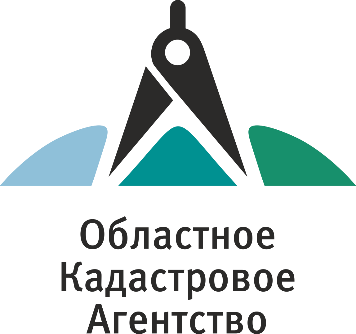 Общество с ограниченной ответственностью«Областное кадастровое агентство»ВНЕСЕНИЕ ИЗМЕНЕНИЙ ВГЕНЕРАЛЬНЫЙ ПЛАН 
СЕЛЬСКОГО ПОСЕЛЕНИЯ «ДЕРЕВНЯ ЛАВРОВСК»КОЗЕЛЬСКОГО РАЙОНА КАЛУЖСКОЙ ОБЛАСТИТом 2МАТЕРИАЛЫ ПО ОБОСНОВАНИЮ ПРОЕКТАЗаказчик: Администрация СП «Деревня Лавровск»                                                   Козельского района Калужской областиМуниципальный контракт: №10 от 10.02.2020 г. Орел 2020№ п/пНаименование материалов1Положение о территориальном планировании2Материалы по обоснованию№ п/пНаименование картографического материалаМасштаб1Положение о территориальном планированииПоложение о территориальном планировании1.1Карта границ населенных пунктов (в том числе границ образуемых населенных пунктов)1:250001.2Карта функциональных зон1:250001.3Карта планируемого размещения объектов местного значения1:250002Материалы по обоснованиюМатериалы по обоснованию2.1Карта границ зон с особыми условиями использования территории 1:250002.2Территории, подверженные риску возникновения чрезвычайных ситуаций природного и техногенного характера 1:250002.3Местоположение существующих и строящихся объектов федерального, регионального и местного значения поселения1:250002.4Территории объектов культурного наследия и границы лесничеств1:25000ВВЕДЕНИЕ1.СВЕДЕНИЯ ОБ УТВЕРЖДЕННЫХ ДОКУМЕНТАХ СТРАТЕГИЧЕСКОГО ПЛАНИРОВАНИЯ, УКАЗАННЫХ В ЧАСТИ 5.2 СТАТЬИ 9 НАСТОЯЩЕГО КОДЕКСА, О НАЦИОНАЛЬНЫХ ПРОЕКТАХ, ОБ ИНВЕСТИЦИОННЫХ ПРОГРАММАХ СУБЪЕКТОВ ЕСТЕСТВЕННЫХ МОНОПОЛИЙ, ОРГАНИЗАЦИЙ КОММУНАЛЬНОГО КОМПЛЕКСА, О РЕШЕНИЯХ ОРГАНОВ МЕСТНОГО САМОУПРАВЛЕНИЯ, ИНЫХ ГЛАВНЫХ РАСПОРЯДИТЕЛЕЙ СРЕДСТВ СООТВЕТСТВУЮЩИХ БЮДЖЕТОВ, ПРЕДУСМАТРИВАЮЩИХ СОЗДАНИЕ ОБЪЕКТОВ МЕСТНОГО ЗНАЧЕНИЯ2.Обоснование выбранного варианта размещения объектов местного значения поселения2.1Анализ использования территорий поселения2.1.1Положение сельского поселения «Деревня Лавровск» в системе расселения муниципального района «Козельский район» Калужской области2.1.22.1.3Природно-климатические условияДемографические ресурсы2.1.4Экономическая база2.1.5Социальная инфраструктура2.1.6Транспортные сети2.1.7Объекты культурного наследия2.1.82.2Особо охраняемые природные территории3Выводы3ОЦЕНКА ВОЗМОЖНОГО ВЛИЯНИЯ ПЛАНИРУЕМЫХ ДЛЯ РАЗМЕЩЕНИЯ ОБЪЕКТОВ МЕСТНОГО ЗНАЧЕНИЯ ПОСЕЛЕНИЯ4Сведения о видах, назначении и наименованиях, планируемых для размещения на территориях поселения объектов федерального значения, объектов регионального значения, утвержденных документами территориального планирования Российской Федерации, документами территориального планирования субъекта Российской Федерации5СВЕДЕНИЯ О ВИДАХ, НАЗНАЧЕНИИ И НАИМЕНОВАНИЯХ, ПЛАНИРУЕМЫХ ДЛЯ РАЗМЕЩЕНИЯ НА ТЕРРИТОРИЯХ ПОСЕЛЕНИЯ ОБЪЕКТОВ МЕСТНОГО ЗНАЧЕНИЯ МУНИЦИПАЛЬНОГО РАЙОНА, УТВЕРЖДЕННЫХ ДОКУМЕНТОМ ТЕРРИТОРИАЛЬНОГО ПЛАНИРОВАНИЯ МУНИЦИПАЛЬНОГО РАЙОНА6ПЕРЕЧЕНЬ И ХАРАКТЕРИСТИКА ОСНОВНЫХ ФАКТОРОВ РИСКА ВОЗНИКНОВЕНИЯ ЧРЕЗВЫЧАЙНЫХ СИТУАЦИЙ ПРИРОДНОГО И ТЕХНОГЕННОГО ХАРАКТЕРА6.1Основные факторы риска возникновения чрезвычайных ситуаций6.2Опасность возникновения природных катаклизмов6.3Нормативные требования пожарной безопасности при градостроительной деятельности6.4Анализ планировочной структуры поселения на соответствие требованиям противопожарной безопасности6.5Выводы7 ПЕРЕЧЕНЬ ЗЕМЕЛЬНЫХ УЧАСТКОВ, КОТОРЫЕ ВКЛЮЧАЮТСЯ В ГРАНИЦЫ НАСЕЛЕННЫХ ПУНКТОВ, ВХОДЯЩИХ В СОСТАВ ПОСЕЛЕНИЯ С УКАЗАНИЕМ КАТЕГОРИЙ ЗЕМЕЛЬ, К КОТОРЫМ ПЛАНИРУЕТСЯ ОТНЕСТИ ЭТИ ЗЕМЕЛЬНЫЕ УЧАСТКИ, И ЦЕЛЕЙ ИХ ПЛАНИРУЕМОГО ИСПОЛЬЗОВАНИЯ8СВЕДЕНИЯ ОБ УТВЕРЖДЕННЫХ ПРЕДМЕТАХ ОХРАНЫ И ГРАНИЦАХ ТЕРРИТОРИЙ ИСТОРИЧЕСКИХ ПОСЕЛЕНИЙ ФЕДЕРАЛЬНОГО ЗНАЧЕНИЯ И ИСТОРИЧЕСКИХ ПОСЕЛЕНИЙ РЕГИОНАЛЬНОГО ЗНАЧЕНИЯ№ п/пНаименование государственной программы Калужской областиНормативно-правовой актГосударственный заказчик-координатор1Государственная программа Калужской области "Развитие здравоохранения в Калужской области"ПОСТАНОВЛЕНИЕ от 31 января 2019 г. N 44 (в ред. 13.03.2020 N 188)Министерство здравоохранения Калужской области2Государственная программа Калужской области "Социальная поддержка граждан в Калужской области"ПОСТАНОВЛЕНИЕ от 31 января 2019 г. N 46 (в ред. 10.08.2020 N 612)Министерство труда и социальной защиты Калужской области3Государственная программа Калужской области "Семья и дети Калужской области"ПОСТАНОВЛЕНИЕ от 31 января 2019 г. N 51 (в ред. 28.07.2020 N 575)Министерство труда и социальной защиты Калужской области 4Государственная программа Калужской области "Развитие культуры в Калужской области"ПОСТАНОВЛЕНИЕ от 31 января 2019 г. N 49 (в ред. 25.09.2020 N744)Министерство культуры Калужской области5Государственная программа Калужской области "Развитие физической культуры и спорта в Калужской области"ПОСТАНОВЛЕНИЕ от 31 января 2019 г. N 53 (в ред. 24.09.2020 N 743)Министерство спорта Калужской области6Государственная программа Калужской области "Развитие рынка труда в Калужской области"ПОСТАНОВЛЕНИЕ от 31 января 2019 г. N 43 (в ред. 07.08.2020 N 609)Министерство труда и социальной защиты Калужской области 7Государственная программа Калужской области "Доступная среда в Калужской области"ПОСТАНОВЛЕНИЕ от 30 декабря 2013 г. N 744 (в ред. 25.09.2020 N 752)Министерство труда и социальной защиты Калужской области8Государственная программа Калужской области "Оказание содействия добровольному переселению в Калужскую область соотечественников, проживающих за рубежом"ПОСТАНОВЛЕНИЕ от 15 марта 2016 г. N 167 (в ред. 18.03.2020 № 206)Министерство труда и социальной защиты Калужской области;министерство сельского хозяйства Калужской области;министерство образования и науки Калужской области;министерство культуры и туризма Калужской области;министерство здравоохранения Калужской области9Государственная программа Калужской области "Обеспечение доступным и комфортным жильем и коммунальными услугами населения Калужской области"ПОСТАНОВЛЕНИЕ от 31 января 201 г. N 52 (в ред. 25.09.2020 N 761)Министерство строительства и жилищно-коммунального хозяйства Калужской области10Государственная программа Калужской области "Охрана окружающей среды в Калужской области"ПОСТАНОВЛЕНИЕ от 12 февраля 2019 г. N 98 (в ред. 23.09.2020 N 740)Министерство природных ресурсов и экологии Калужской области11Государственная программа Калужской области "Поддержка развития российского казачества на территории Калужской области"ПОСТАНОВЛЕНИЕ от 28 марта 2019 г. N 202 (в ред. 17.03.2020 N 198)Министерство внутренней политики и массовых коммуникаций Калужской области12Государственная программа Калужской области "Патриотическое воспитание населения Калужской области"ПОСТАНОВЛЕНИЕ от 12 февраля 2019 г. N 95 (в ред. 13.03.2020 N 185)Министерство образования и науки Калужской области13Государственная программа Калужской области "Формирование современной городской среды в Калужской области"ПОСТАНОВЛЕНИЕ от 31 января 2019 г. N 50 (в ред. 25.09.2020 N 746)Министерство строительства и жилищно-коммунального хозяйства Калужской области14Ведомственная целевая программа «Создание 100 роботизированных молочных ферм в Калужской области»ПРИКАЗ от 9 марта 2017 г. N 58 (в ред. 04.04.2019 N 81)Министерство сельского хозяйства Калужской области15Ведомственная целевая программа «Совершенствование системы управления общественными финансами Калужской области»ПРИКАЗ от 18 января 2013 г. N 6 (в ред. 27.12.2016 N 192)Министерство финансов Калужской области16Ведомственная целевая программа «Осуществление регионального государственного надзора за техническим состоянием самоходных машин и других видов техники Калужской области»ПРИКАЗ от 27 декабря 2017 г. N 81Отдел регистрационно-экзаменационной работы инспекции гостехнадзора Калужской области17Ведомственная целевая программа "Развитие государственной гражданской службы Калужской области (2017 - 2019 годы)"Распоряжение от 20 декабря 2016 г. N 132-ра (в ред. 31.10.2018 N 205-ра)Администрация Губернатора Калужской области18Ведомственная целевая программа "О нормативных правовых актах органовгосударственной власти Калужской области»ПОСТАНОВЛЕНИЕ от 15 января 2018 г. N 12 (в ред. 02.09.2020 N 360)Отдел организации противоэпизоотических мероприятий, ветеринарносанитарной экспертизы, лечебной и лабораторной работы19Ведомственная целевая программа «Жизнь ради детей»РАСПОРЯЖЕНИЕ от 12 ноября 2020 г. N 39-рАппарат Уполномоченного по правам ребенка в Калужской области20Ведомственная целевая программа «Организационное обеспечениедеятельности мировых судейКалужской области»ПРИКАЗ от 2 августа 2019 г. N 132-п (в ред. 20.07.2020 N 113-п)Служба по организационному обеспечению деятельности мировых судей Калужской области21Ведомственная целевая программа "Информационная и внутренняя политика Калужской области"ПРИКАЗ от 6 августа 2018 г. N 58-од (в ред. 13.10.2020 N 95-од)Министерство внутренней политики и массовых коммуникаций Калужской области22Ведомственная целевая программа «Защита прав предпринимателей»Распоряжение от 21 декабря 2017 г. N 6-р (в ред. от 27.12.2018 г. от N 13-р)Аппарат уполномоченного по защите прав предпринимателе в Калужской области23 Ведомственная целевая программа "Развитие потребительской кооперации вКалужской области" на 2018 - 2020 годыПРИКАЗ от 5 декабря 2017 г. N 415 (в ред. 06.02.2020 N 22)Министерство сельского хозяйства Калужской области№ п/пНаименование государственной программы Калужской областиНормативно-правовой актГосударственный заказчик-координатор1Развитие физической культуры и массового спортаПостановление Правительства Российской Федерации от 15.04.2014 № 302Министерство спорта Российской Федерации; Министерство связи и массовых коммуникаций Российской Федерации2Обеспечение мер социальной поддержки отдельных категорий гражданПостановление Правительства Российской Федерации от 16.03.2020 № 292Министерство финансов Российской Федерации; Федеральная служба безопасности Российской Федерации; Федеральная таможенная служба; Федеральная служба войск национальной гвардии Российской Федерации; Министерство обороны Российской Федерации; Министерство внутренних дел Российской Федерации; Федеральная служба исполнения наказаний; Государственная фельдъегерская служба Российской Федерации; Федеральное казначейство; Следственный комитет Российской Федерации; Генеральная прокуратура Российской Федерации; Федеральная служба по труду и занятости; Федеральная служба охраны Российской Федерации; Министерство Российской Федерации по делам гражданской обороны, чрезвычайным ситуациям и ликвидации последствий стихийных бедствий; Федеральная служба Российской Федерации по контролю за оборотом наркотиков; Служба внешней разведки Российской Федерации; Фонд социального страхования Российской Федерации; Пенсионный фонд Российской Федерации; Федеральная миграционная служба3Регулирование качества окружающей средыПостановление Правительства Российской Федерации от 30.03.2018 № 379Министерство природных ресурсов и экологии Российской Федерации4Активная политика занятости населения и социальная поддержка безработных гражданПостановление Правительства Российской Федерации от 30.03.2020 № 370Министерство труда и социальной защиты Российской Федерации5Развитие среднего профессионального и дополнительного профессионального образованияПостановление Правительства Российской Федерации от 31.03.2017 № 376Министерство просвещения Российской ФедерацииГодЧисленность населенияИзменение численности% к предыдущему годуЧисленность населенияИзменение численности% к предыдущему году2002 (по переписи)566--2007487-7986,02008480-798,62009471-998,12010488+20104,22011465-2395,282012 449-1696,62013436-1397,12014414-2294,92015395-1995,42016409+6103,62017391-1495,62018372-1990,952019370-299,52020426+44115,12020/2010-6287,29Численность населения, чел.Число населенных пунктов, всегоКол-во населенных пунктов в том числе с численностью населения, чел.Кол-во населенных пунктов в том числе с численностью населения, чел.Кол-во населенных пунктов в том числе с численностью населения, чел.Кол-во населенных пунктов в том числе с численностью населения, чел.Кол-во населенных пунктов в том числе с численностью населения, чел.Численность населения, чел.Число населенных пунктов, всегобез населения10 и менее11-5051-100101 и более101 и более42619466211Наименование и адресМощность объекта (кв.м. торг. пл.)Численность работающих (чел)Наименование и адресМощность объекта (кв.м. торг. пл.)Численность работающих (чел)Наименование и адресМощность объекта (кв.м. торг. пл.)Численность работающих (чел)Продовольственные магазиныПродовольственные магазиныПродовольственные магазиныМагазин Райпо, с. Фроловское39,82ОтрасльОбъекты культурно-бытового обслуживанияЗдравоохранениеФАП дер. ЛавровскФАП дер. ГришинскФАП с. ФроловскоеОбразованиеОбъекты образования на территории поселения отсутствуютКультура и спортГришинский сельский клуб – дер. ГришинскМощность – на 60 местБиблитека дер. ГришинскБиблитека с. ФроловскоеНаименование объектаМестонахождение объектаДокумент о постановке на государственную охрануВыявленные объекты культурного наследияВыявленные объекты культурного наследияВыявленные объекты культурного наследияЦерковь Введенская, .с. ФроловскоеРешение малого Совета Калужского областного Совета народных депутатов от 22.05.1992 № 76Индивидуальная могиладер. РядикиРешение малого Совета Калужского областного Совета народных депутатов от 22.05.1992 № 76Братская могиладер. ЕгорьеРешение малого Совета Калужского областного Совета народных депутатов от 22.05.1992 № 76ВидобъектаНаименование               объектаФункциональная зонаМестоположение планируемого объектаСрок реализацииЗона с особыми условиями использования территорииГазопровод межпоселковый Газопровод межпоселковый к н.п. УсовоЗона сельскохозяйственных угодийКозельский район, Калужская область Первая очередь-Газопровод межпоселковый Газопровод межпоселковый к н.п. Звягино и Матчино Зона сельскохозяйственных угодийКозельский район, Калужская область Первая очередь-Газопровод межпоселковый Газопровод межпоселковый г. Козельск – дер. Гришинск с отводами к дер. Лавровск, дер. Савинск, дер. Парфеново, с. Губино Зона сельскохозяйственных угодийКозельский район, Калужская область Первая очередь-Источник ЧСХарактер воздействия поражающего фактораСильный ветерВетровая нагрузка, аэродинамическое давление на ограждающие конструкцииЭкстремальные атмосферные осадки (ливень, метель), наводненияЗатопление территории, подтопление фундаментов, снеговая нагрузка, ветровая нагрузка, снежные заносыГрадУдарная динамическая нагрузкаГрозаЭлектрические разрядыМорозыТемпературная деформация ограждающих конструкций, замораживание и разрыв коммуникаций